                      PREFEITURA MUNICIPAL DE CUMARU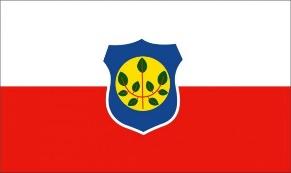                                                       Estado de PernambucoOFÍCIO GP/PM/Nº 16/2017. Cumaru (PE), 19 de janeiro de 2017.ILUSTRÍSSIMA SENHORA DELEGADA DE POLÍCIA DA 119º CIRCUNSCRIÇÃOCUMARU-PE Senhora Delegada,Venho através do presente Ofício, comunicar que na data de 21/01/2017, a Prefeitura Municipal de Cumaru realizará a tradicional festa do distrito de Poços e outra, na comunidade de Campos Novos, com apresentações artísticas iniciando-se às 19h00 com encerramento previsto para às 02h00.Do mesmo modo, na data de 28/01/2017, realizará a tradicional festa do distrito da Malhadinha, com apresentações artísticas iniciando-se às 19h00 com encerramento previsto para às 02h00.Aproveito o ensejo para renovar meus votos de estima e consideração.
Respeitosamente, MARIANA MENDES DE MEDEIROSPREFEITA